CÔ GIÁO EM YÊUTháng 11 về mang theo hơi lạnh của những cơn gió đầu mùa, nhưng đâu đây vẫn còn phảng phất mùi hương hoa sữa vương lại của cuối thu. Tháng 11 – tháng của lớp lớp học trò ghi nhớ và gửi lời biết ơn sâu sắc đến thầy cô – người lái đò thầm lặng – trở bao tri thức cho chúng em cập bến tương lai. Và để thể lòng biết ơn đó, em xin tri ân đến Thầy - Cô bằng những tình cảm chân thành nhất.Thầy – Cô hai tiếng gọi mới thân thương và gần gũi làm sao! Thầy – Cô đã mang đến cho em cả bầu trời tri thức và hành trang làm người. Rời mái trường Tiểu học để bước sang một cấp học mới, em – một cậu học trò nhút nhát, rụt rè không khỏi cảm giác bỡ ngỡ, lạ lẫm. Thật may mắn khi em được trở thành học sinh của trường THCS Đô Thị Việt Hưng. Ở ngôi trường mới em luôn có cảm giác gần gũi, thân thiện và an toàn. Bởi thầy cô, bạn bè dành cho em những tình cảm tốt đẹp nhất. Thầy – Cô động viên, giúp đỡ, giúp em xua tan đi các bỡ ngỡ, rụt rè ban đầu mà thay vào đó là sự hào hứng và niềm say mê.Và người mà em muốn gửi gắm bao tình cảm và lòng biết ơn đó chính là cô Phạm Thanh Nga - giáo viên chủ nhiệm lớp 6A5 - người mẹ thứ hai yêu quý của chúng em. Cô năm nay 38 tuổi, bằng tuổi của mẹ em. Cô không chỉ chủ nhiệm mà cô còn dạy môn Giáo dục Công dân và môn Ngữ văn. Cô có thân hình cân đối, dáng dong dỏng cao. Đôi mắt và nụ cười là điểm nhấn trên khuôn mặt cô. Đôi mắt cô long lanh, ánh lên sự thông minh, mạnh mẽ nhưng cũng rất đỗi hiền dịu. Khi chúng em chăm ngoan, đôi mắt ấy luôn tươi vui, còn khi chúng em mắc lỗi đôi mắt lại đượm buồn. Nhưng dù ở trạng thái nào thì chúng em vẫn cảm nhận được từ đôi mắt ấy là tình yêu thương bao la mà cô dành cho chúng em. Nụ cười của cô thân thiện và hiền hậu rất cuốn hút mọi người.	Cô là người thích khám phá nên thường khuyến khích, động viên chúng em sáng tạo trong các giờ học cũng như các hoạt động của lớp, của trường. Cô giảng bài rất dễ hiểu và luôn giúp chúng em nắm chắc kiến thức ngay trong giờ học. Cô thường nhắc nhở chúng em: “ Lớp 6A5 là một gia đình, 43 bạn là 43 anh em ruột thịt vì vậy các con phải luôn yêu thương, gắn bó giúp đỡ nhau để tạo một tập thể lớp đoàn kết, vững mạnh”. Rồi cô dặn ở trường, lớp phải học tốt, rèn luyện đạo đức tốt, về nhà chúng em phải biết giúp đỡ ông bà, bố mẹ những công việc phù hợp với sức lao động của mình. Nghe cô nói chúng em đều nhất trí đồng lòng làm theo. Là giáo viên chủ nhiệm nên cô đến trường rất sớm để giúp đỡ chúng em vệ sinh cũng như ổn định nề nếp học tập. Cô hướng dẫn chúng em trong lớp học luôn tích cực trong các hoạt động, hăng hái phát biểu xây dựng bài. Cô đưa ra phương pháp học tập sao cho chúng em tiếp thu và nhớ kiến thức được nhanh nhất. Cô mang đến cho chúng em kiến thức và cô  dạy chúng em cả cách ứng xử, giao tiếp với mọi người. Cô dặn chúng em “Mình có lỗi thì phải biết nhận lỗi, ai làm điều gì tốt cho mình thì phải biết cảm ơn”. Cô luôn ủng hộ những việc làm đúng và khen thưởng những bạn nào học giỏi. Khi bạn có lỗi cô nhắc nhở và khuyên bảo tận tình để bạn ấy tiến bộ. Cô khuyến khích động viên để mỗi chúng em trở nên mạnh dạn hơn, tự tin hơn vào bản thân mình. Vì vậy mà lớp chúng em luôn được các thầy cô giáo khen ngợi..Cô cũng động viên chúng em rằng cô thật may mắn khi được Ban giám hiệu phân công chủ nhiệm lớp 6A5 toàn “trai xinh, gái đẹp lại ngoan ngoãn học giỏi”. Nghe cô nói vậy chúng em thích lắm! Cô không chỉ quan tâm đến việc học mà cô còn quan tâm đến cả bữa ăn, giấc ngủ của chúng em nữa. Em không ăn bán trú nhưng nghe các bạn kể lại rằng cô thường xuyên xuống căng tin vào mỗi bữa ăn để lấy thêm cơm, nhắc các bạn ăn nhiều rau, ăn hết thức ăn… Ôi cô là người mẹ che chở cho đàn con nhỏ - thật ấp áp đến nhường nào!Ngoài giờ học cô luôn trò chuyện với chúng em và kể cho chúng em nghe những câu chuyện bổ ích và lí thú. Câu chuyện nào của cô cũng có ý nghĩa sâu sắc giúp chúng em hoàn thiện mình hơn. Rồi cô kể về gia đình, về nỗi vất vả, khó khăn mà cô trải qua để giúp chị Bảo Anh, con gái cô đạt được ước mơ vào trường Chu Văn An từ khi chị vẫn còn nhỏ. Khi nghe cô kể chúng em thương cô lắm và cảm phục tình yêu thương mà cô dành cho con của mình.Em nhớ đến một kỉ niệm mà giờ nghĩ lại em vẫn thầm cảm ơn cô. Khi nhận lớp, em được các bạn bầu làm lớp phó phụ trách lao động, vệ sinh. Làm được một tuần, em thấy vất vả quá bởi phải đi sớm, về muộn mà nhắc các bạn thì các bạn không nghe…nên em xin từ chức. Cô đến bên em nhẹ nhàng nói “Cô tin là con sẽ làm được bởi khó khăn bây giờ là bước đệm để con có thể vượt qua những khó khăn lớn hơn trong cuộc sống sau này. Mạnh mẽ lên con nhé!” Khi nghe cô động viên em đã trực khóc vì em hiểu những điều cô nói. Từ lúc đó nhờ vào sự trợ giúp của cô mà em luôn hoàn thành tốt nhiệm vụ và tuần nào cũng được cô giáo tuyên dương, bạn bè khen ngợi.Em biết thầy cô trong trường đều yêu quý cô và chúng em cũng vậy. Chúng em luôn yêu quý, biết ơn cô – cô giáo chủ nhiệm của chúng em. Em tự hứa sẽ chăm ngoan, học giỏi để giành nhiều điểm tốt tặng cô nhân ngày 20/11. Và em muốn nói với cô rằng cô hãy tin tưởng ở em - chàng trai mạnh mẽ của cô - cô nhé!Em xin giới thiệu một  vài bức ảnh của cô với tập thể lớp 6A5(nguồn từ Facebook của cô)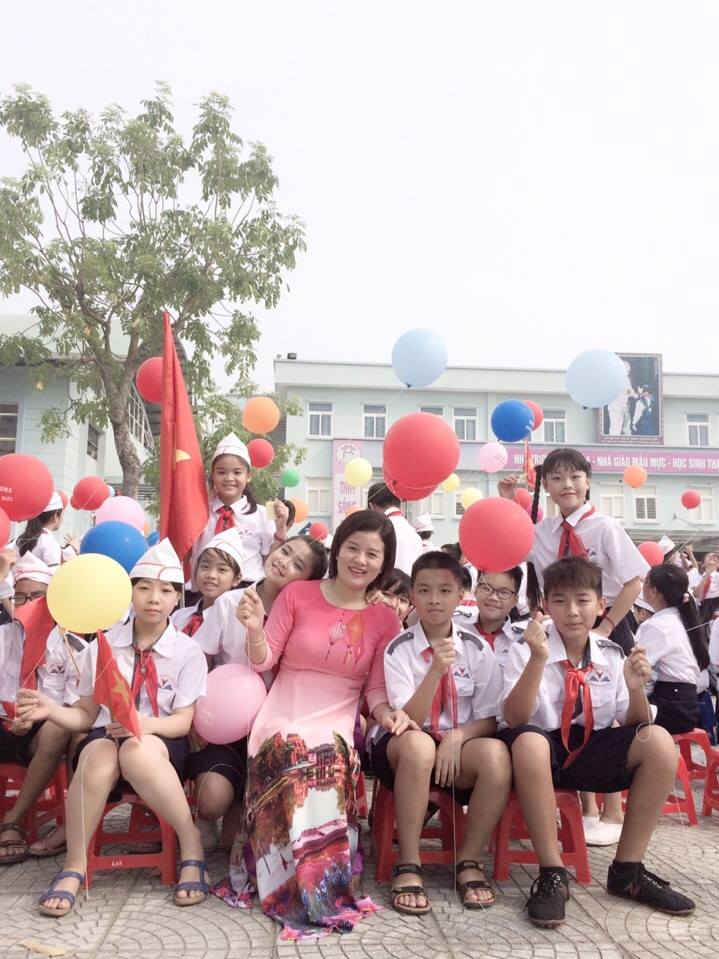 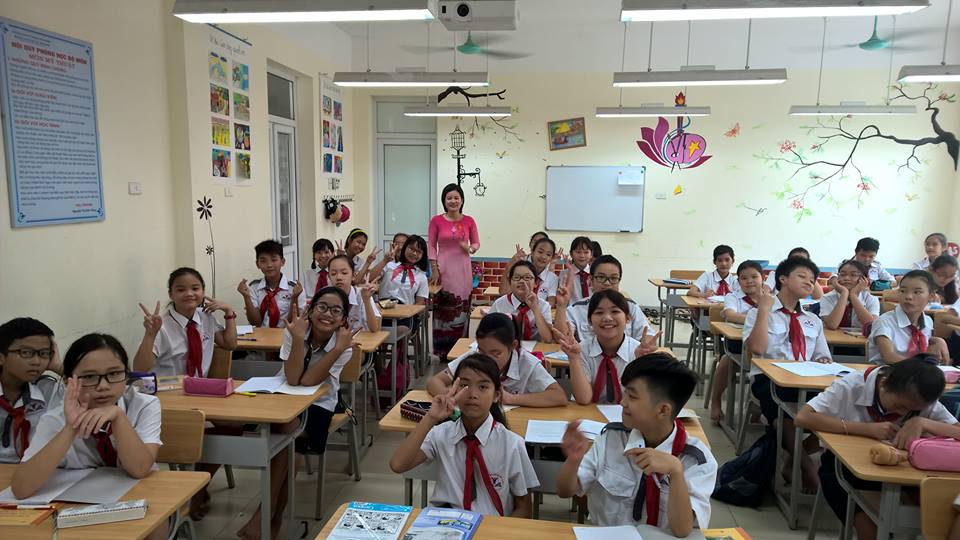 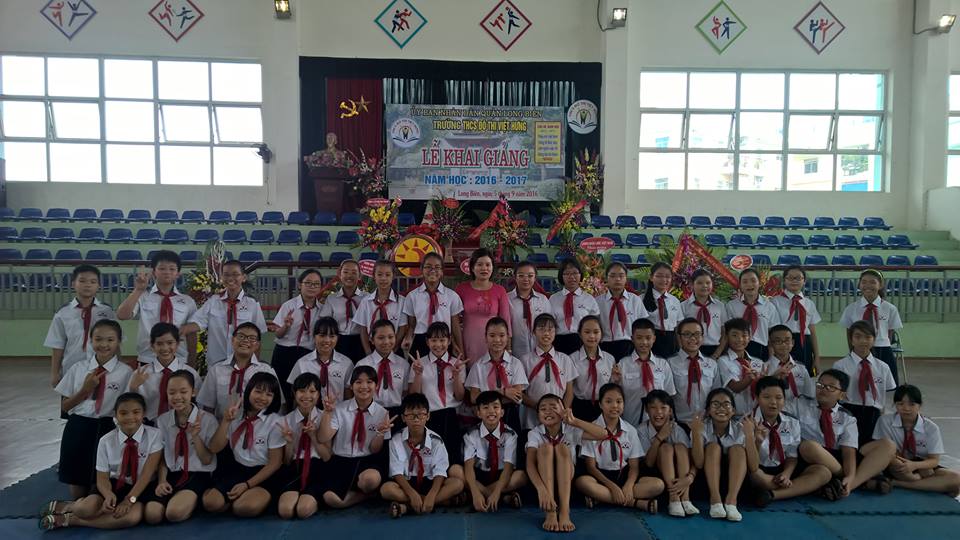 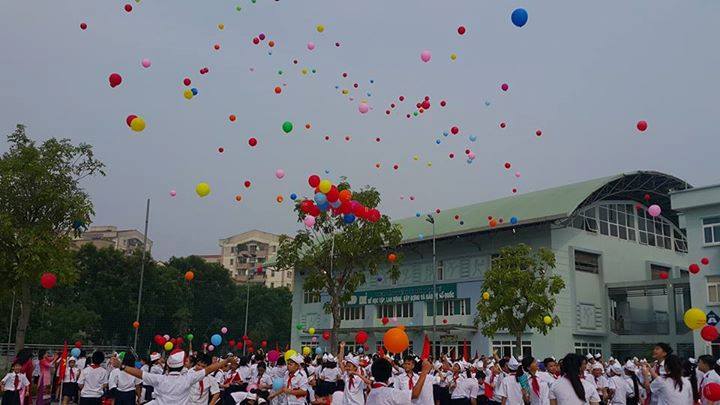 